Клубное формирование «Вокальный ансамбль»     Клубное формирование «Вокальный ансамбль» создан на базе МБУК "ЦНТиК" в 2018 году для людей в возрасте от 11 до 70 лет. ЦЕЛЬ И ЗАДАЧИ ДЕЯТЕЛЬНОСТИ-      Воспитание духовно-нравственной и творческой личности;  -  Совершенствование системы музыкально-педагогического воспитания и создание условий для реализации творческого потенциала, сохранения и развития нравственных, культурных, творческих, исторических традиций участников ансамблевого коллектива; - Приобретение знаний, умений и навыков в жанре вокально исполнительского искусства, развитие творческих способностей участников  ансамблевого коллектива; -    Повышение художественного и исполнительского уровня участников ансамблевого коллектива; -    Репертуар коллектива формируется из произведений мировой и отечественной музыки, лучших образцов отечественного. Репертуар должен способствовать патриотическому, нравственному и эстетическому воспитанию, формированию толерантности, положительных жизненных установок. -   Создание условий для активного участия в культурной и творческой деятельности различных социальных слоев населения.Не смотря на то, что коллектив начал свою работу в 2018 году, он провел большую работу в прошедшем году.  Закрытие года Экологии и открытие Года добровольца и волонтера «Спешите делать добро»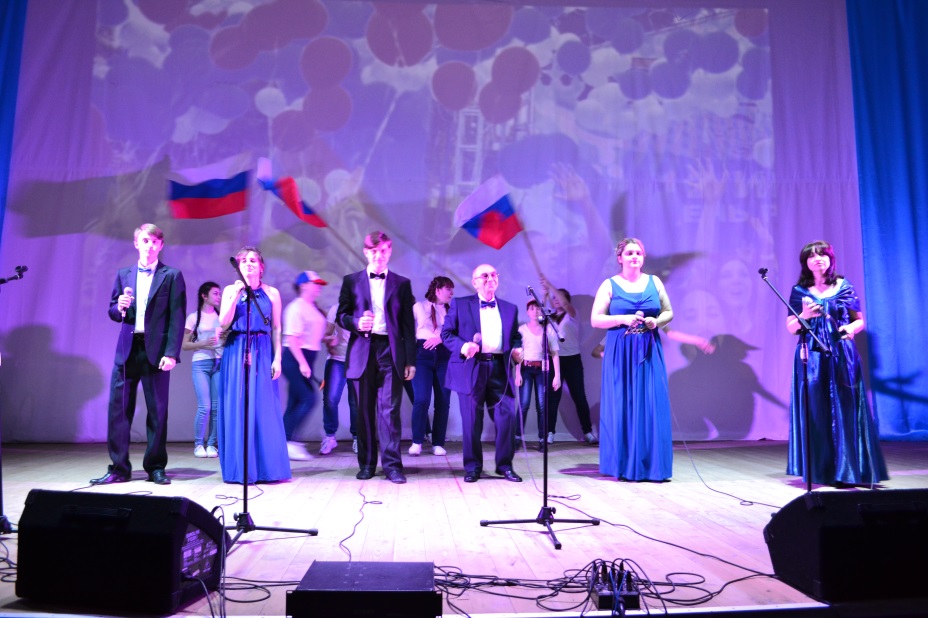 Праздничный концерт, посвященный Дню защитника Отечества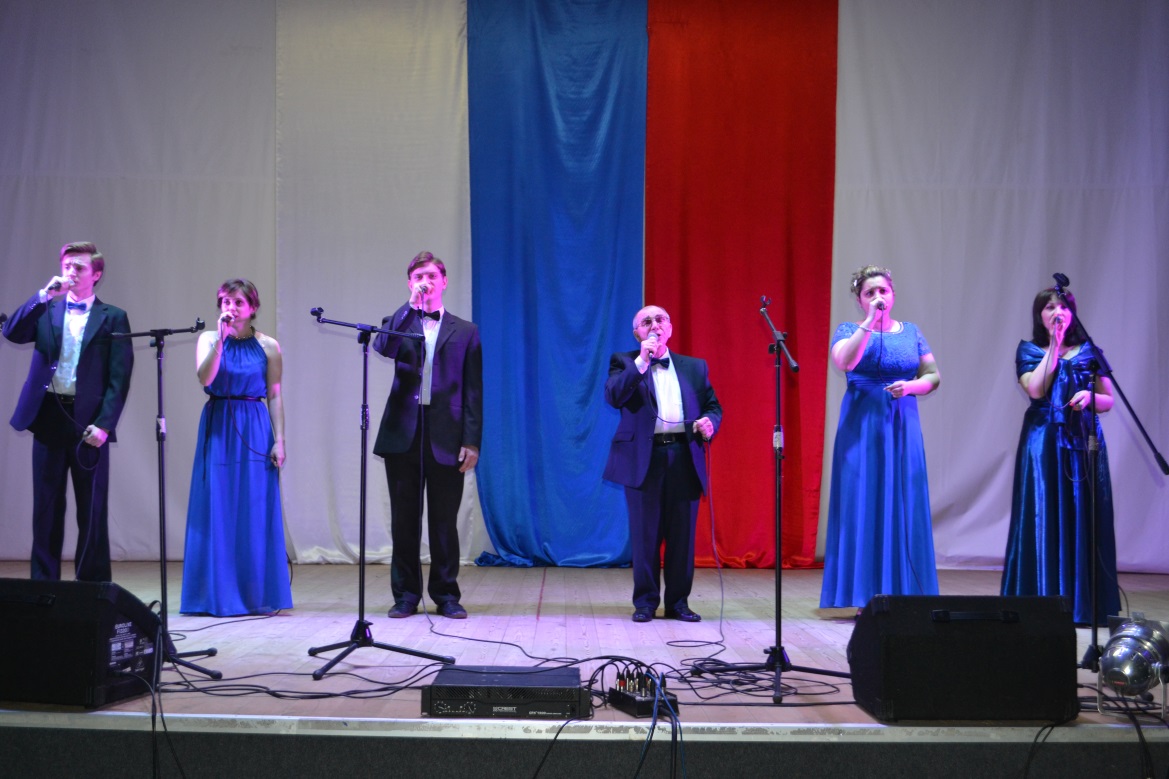 Праздничный концерт, посвященный Международному Женскому Дню «Без женщин жить нельзя на свете»Районный фестиваль народного творчества «Одоевские самоцветы»Праздничный концерт «Победа. Одна на всех»Театрализованный праздник –  обряд,  посвященный Дню семьи, любви и верности»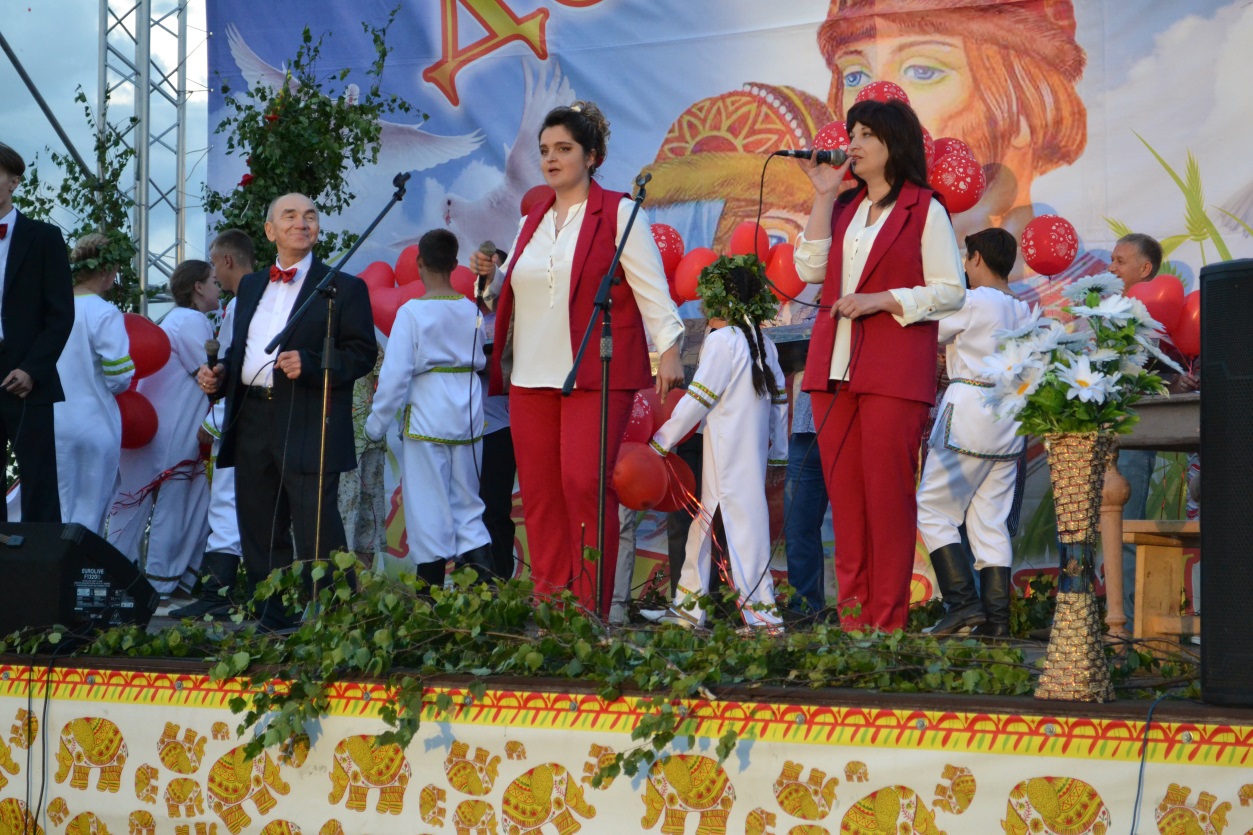 Праздничный концерт «Одоев – город,  где живет легенда»Праздничный концерт в санатории КраинкаУчастие в фестивале «Яблочное чудо» г. Белев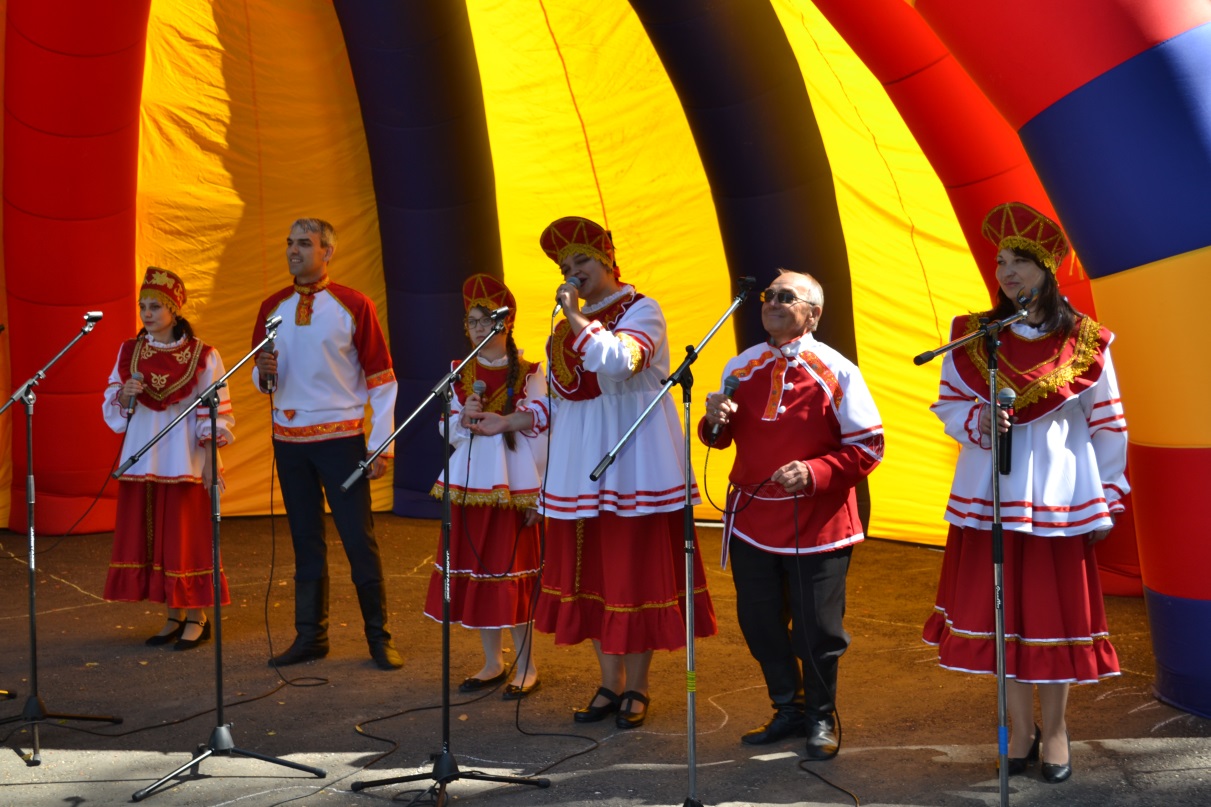 Праздничный концерт «Тульская земля – Родина моя»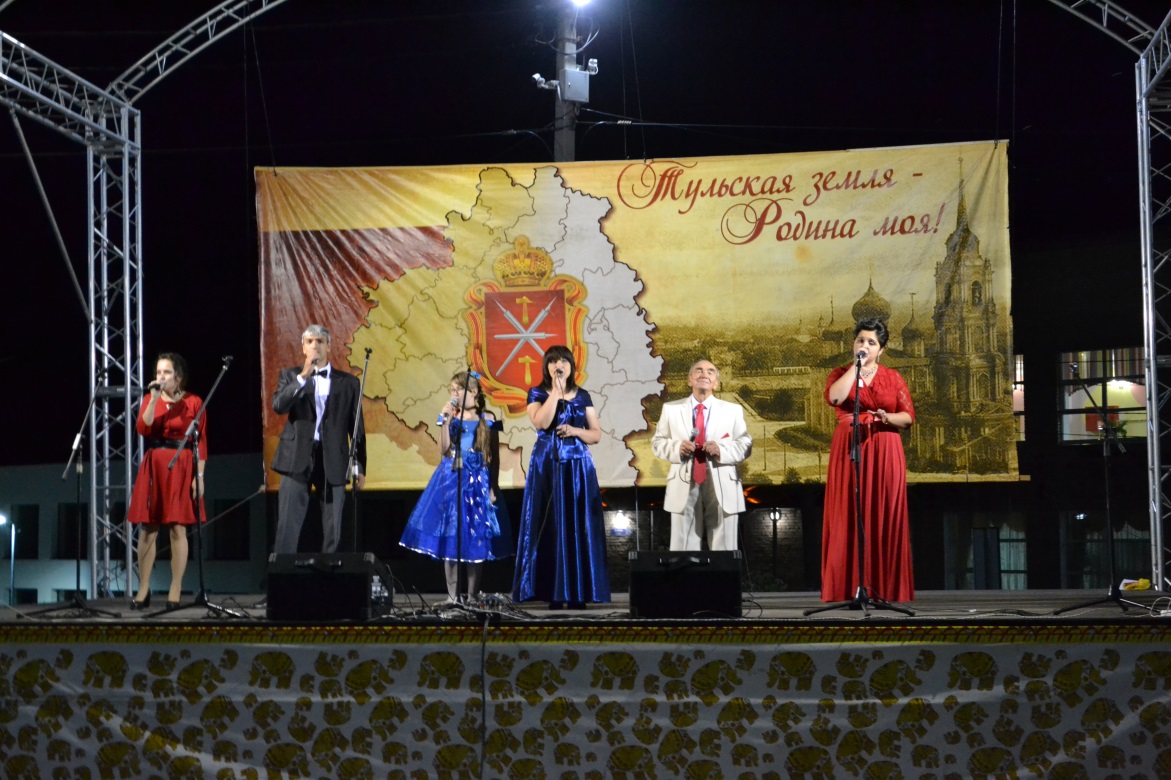 